Lance le logiciel Scratch  puis enregistre ton document en lui donnant un nom et en lui indiquant un emplacement (Fichier/Enregistrer sous)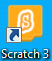 Insérer un arrière-planInsérer un lutinProgrammer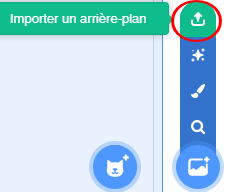 Clique sur l’icône entourée pour aller chercher l’arrière-plan que vous avez téléchargé ici : (http://ien-gagny.circo.ac-creteil.fr/IMG/zip/images_scratch.zip).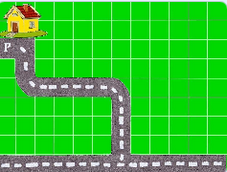 Sélectionne l’image « Trajet parking ».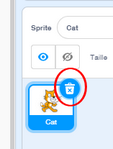 Clique sur la poubelle pour supprimer le chat.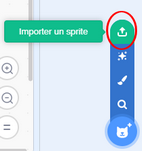 Clique sur l’icône entourée pour aller chercher la voiture que vous avez téléchargé ici : (http://ien-gagny.circo.ac-creteil.fr/IMG/zip/images_scratch.zip). 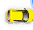 Sélectionne l’image « voiture jaune ».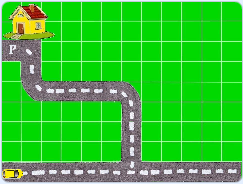 Place ton sprite en bas à gauche.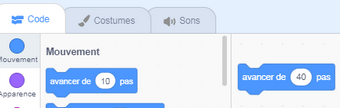 Tout d'abord, nous allons calculer le nombre de pas pour passer d'une case à l'autre. Dans la catégorie « Code », choisis le « Mouvement » « avancer de 10 » et fais-le glisser à droite. On procède par essai jusqu'à trouver le bon nombre.Tout d'abord, nous allons calculer le nombre de pas pour passer d'une case à l'autre. Dans la catégorie « Code », choisis le « Mouvement » « avancer de 10 » et fais-le glisser à droite. On procède par essai jusqu'à trouver le bon nombre.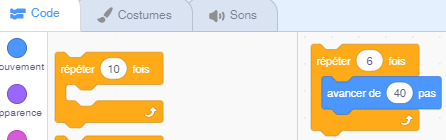 Dans la catégorie « Code », choisis le « Contrôle » « répéter 10 fois » et insère-le autour de ton mouvement « avancer de 10 ». Tu pourras modifier le nombre de répétition pour que la voiture aille au croisement.Dans la catégorie « Code », choisis le « Contrôle » « répéter 10 fois » et insère-le autour de ton mouvement « avancer de 10 ». Tu pourras modifier le nombre de répétition pour que la voiture aille au croisement.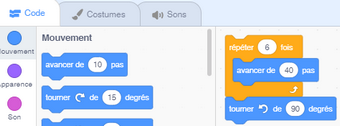 Dans la catégorie « Code », choisis le « Mouvement » « tourner de 15° à gauche » inscris 90 et accroche-le sous le programme précédent.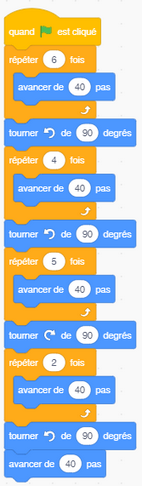 Procède de la même manière pour terminer le parcours et place l’ « Évènement » « quand  est cliqué » au début du programme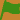 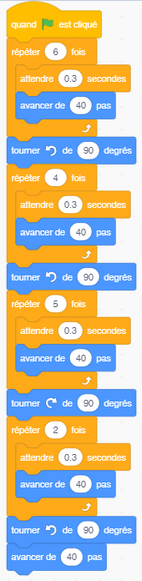 Si tu trouves que la voiture va trop vite, ajoute le "Contrôle" "attendre 0.3 seconde".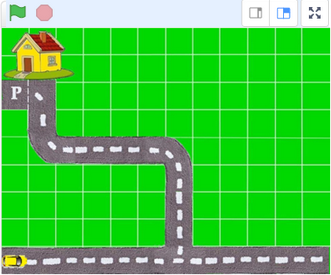 Pour démarrer ton programme, clique sur le drapeau.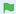 Pour arrêter ton programme, clique sur l’octogone rouge.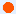 Pour visualiser ton programme en plein écran, clique sur les 4 flèches.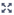 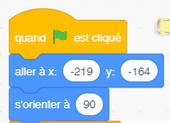 Si tu veux que la voiture se replace au départ du circuit chaque fois qu’on lance le programme, accroche à  l’ « Évènement » « quand  est cliqué » le « Mouvement » « aller à x : … y : … ».Les valeurs de x et y s’affichent automatiquement quand on place le sprite au départ. Ajoute le « Mouvement » "s’orienter à 90"